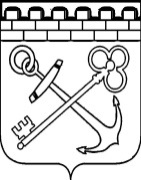 УПРАВЛЕНИЕ ЛЕНИНГРАДСКОЙ ОБЛАСТИ ПО ТРАНСПОРТУПРИКАЗ  От «___»_________2019 г.                                                                                       №___ О внесении изменений в приказ управления Ленинградской областипо транспорту от 27 февраля 2017 года № 10 «Об утверждении состава комиссии по соблюдению требований к служебному поведению государственных гражданских служащих Ленинградской области и урегулированию конфликта интересов в управлении Ленинградской области по транспорту и утверждении порядка ее работы»В целях приведения в соответствие нормативных правовых актов управления Ленинградской области по транспорту приказываю:1. Внести в Положение о порядке работы комиссии по соблюдению требований к служебному поведению государственных гражданских служащих Ленинградской области и урегулированию конфликта интересов в управлении Ленинградской области по транспорту, утвержденное приказом управления Ленинградской области по транспорту от 27 февраля 2017 года № 10, следующие изменения:1.1. в подпункте «б» пункта 7.4.2 слова «руководителю органа исполнительной власти Ленинградской области» заменить словами «начальнику управления Ленинградской области по транспорту».1.2. Раздел 2 дополнить пунктом 2.10 следующего содержания:«2.10. Мотивированные заключения, предусмотренные пунктами 2.3., 2.5. и 2.6. настоящего Положения, должны содержать:а) информацию, изложенную в обращениях или уведомлениях, указанных в абзацах втором и пятом подпункта «б» и подпункте «д» пункта 2.1 настоящего Положения;б) информацию, полученную от государственных органов, органов местного самоуправления и заинтересованных организаций на основании запросов;в) мотивированный вывод по результатам предварительного рассмотрения обращений и уведомлений, указанных в абзацах втором и пятом подпункта «б» и подпункте «д» пункта 2.1 настоящего Положения, а также рекомендации для принятия одного из решений в соответствии с пунктами 7.3, 7.4.2, 7.4.4 настоящего Положения или иного решения».2. Контроль за исполнением настоящего приказа оставляю за собой.Начальник управления                                                                            П.М. Постовалов